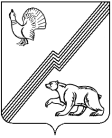 Муниципальное образование – городской округ город ЮгорскДепартамент финансов администрации города ЮгорскаП Р И К А Зот 28 декабря 2018 года										№ 51пО внесении изменений в приказ заместителя главы администрации города – директора департамента финансов от 09.06.2015 № 21п «О мониторинге качества финансового менеджмента, осуществляемого главными администраторами средств бюджета города Югорска»В соответствии со структурой администрации города Югорска, утвержденной решением Думы города Югорска от 05.05.2016 № 42 п р и к а з ы в а ю:1.	Внести в приказ заместителя главы администрации города – директора департамента финансов от 09.06.2015 № 21п «О мониторинге качества финансового менеджмента, осуществляемого главными администраторами средств бюджета города Югорска» (с изменениями от 19.02.2016 № 8п; 28.03.2016 № 13п) следующие изменения:1.1. Слова «управление экономической политики администрации города Югорска» заменить словами «департамент экономического развития и проектного управления администрации города Югорска» в соответствующих падежах;1.2. Слова «на официальном сайте администрации города Югорска в сети Интернет» заменить словами «на официальном сайте органов местного самоуправления города Югорска».2. Настоящий приказ вступает в силу после его подписания.3. Бюджетному управлению (Н.П. Бушуева) довести настоящий приказ до главных распорядителей средств бюджета города Югорска.4. Отделу автоматизации и информатизации (А.А. Смирнов) разместить настоящий приказ на официальном сайте органов местного самоуправления города Югорска.5. Контроль за выполнением настоящего приказа возложить на заместителя директора департамента – начальника бюджетного управления департамента финансов администрации города Югорска Н.П. Бушуеву.Директор департамента финансов И.Ю. Мальцева
